Заявка на получение гранта «Мировые дети» 1.Название проекта 2.Получатели 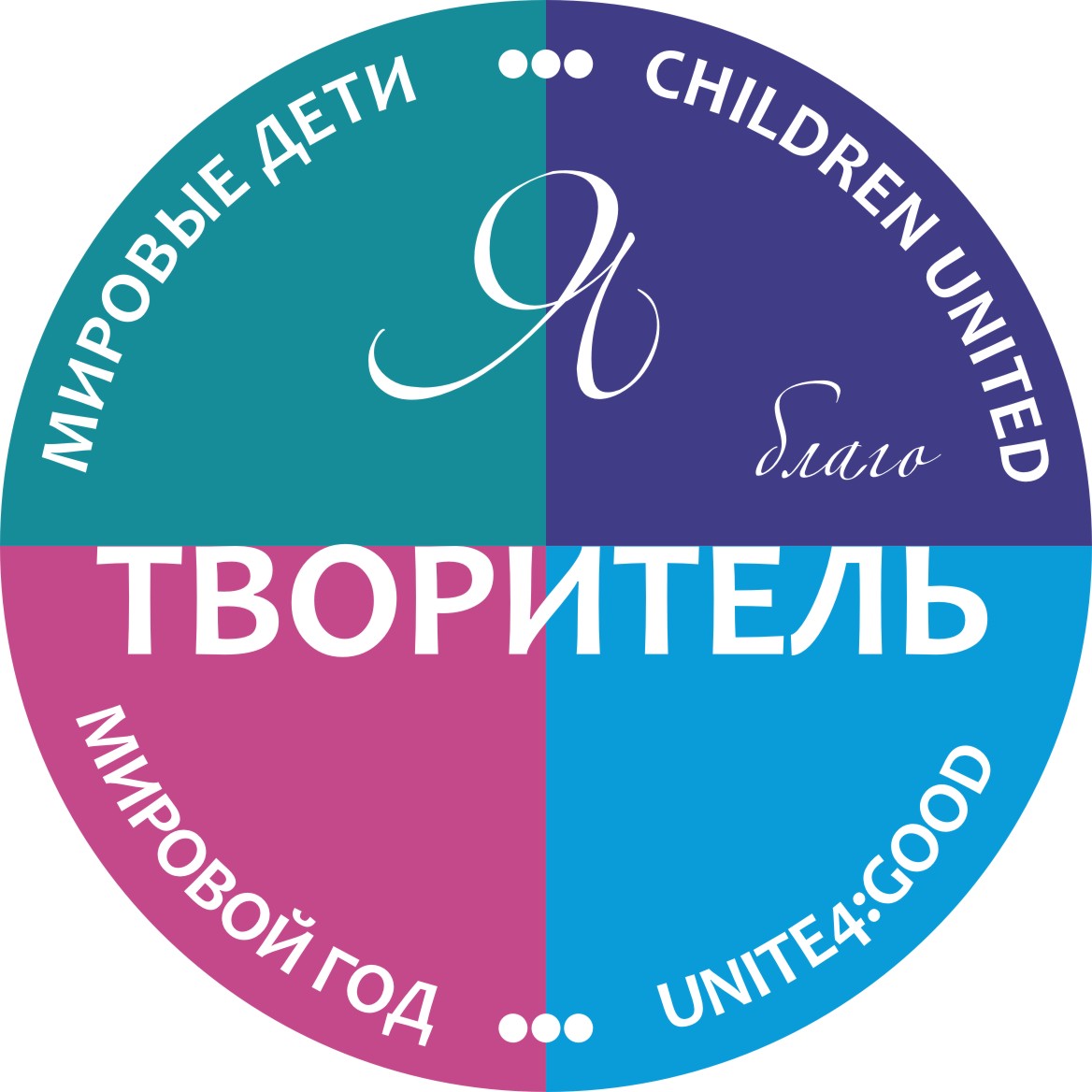 3.Творители 4.Сроки выполненияСрок реализации проекта до 30 апреля 2016 г.Отчёт до 15 мая 2016 г. Срок реализации проекта до 30 апреля 2016 г.Отчёт до 15 мая 2016 г. 5.Место выполнения 6.Описание 7.Ожидаемый результат 8.Координатор (контактный телефон, адрес электронной почты) 9.Куратор (контактный телефон, адрес электронной почты)10.Логотип / Слоган11.Смета (Приложение 1) 